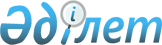 Катонқарағай аудандық мәслихатының 2019 жылғы 26 желтоқсандағы № 35/299-VI "2020-2022 жылдарға арналған Катонқарағай ауданының бюджеті туралы" шешіміне өзгерістер енгізу туралы
					
			Күшін жойған
			
			
		
					Шығыс Қазақстан облысы Катонқарағай аудандық мәслихатының 2020 жылғы 28 қазандағы № 44/382-VI шешімі. Шығыс Қазақстан облысының Әділет департаментінде 2020 жылғы 10 қарашада № 7781 болып тіркелді. Күші жойылды - Шығыс Қазақстан облысы Катонқарағай аудандық мәслихатының 2020 жылғы 25 желтоқсандағы № 46/400-VI шешімімен
      Ескерту. Күші жойылды - Шығыс Қазақстан облысы Катонқарағай аудандық мәслихатының 25.12.2020 № 46/400-VI шешімімен (01.01.2021 бастап қолданысқа енгізіледі).

      ЗҚАИ-ның ескертпесі.

      Құжаттың мәтінінде түпнұсқаның пунктуациясы мен орфографиясы сақталған.
      Қазақстан Республикасының 2008 жылғы 4 желтоқсандағы Бюджет кодексінің 106, 109-баптарына, Қазақстан Республикасының 2001 жылғы 23 қаңтардағы "Қазақстан Республикасындағы жергілікті мемлекеттік басқару және өзін-өзі басқару туралы" Заңының 6-бабы 1-тармағының 1) тармақшасына, Шығыс Қазақстан облыстық мәслихатының 2020 жылғы 9 қазандағы № 42/475-VI "2020-2022 жылдарға арналған облыстық бюджет туралы" Шығыс Қазақстан облыстық мәслихатының 2019 жылғы 13 желтоқсандағы № 35/389-VI шешіміне өзгерістер енгізу туралы" (нормативтік құқықтық актілердің мемлекеттік тіркеу Тізілімінде 7648 нөмірімен тіркелген) шешіміне сәйкес, Катонқарағай аудандық мәслихаты ШЕШІМ ҚАБЫЛДАДЫ:
      1. Катонқарағай аудандық мәслихатының 2019 жылғы 26 желтоқсандағы № 35/299-VI "2020-2022 жылдарға арналған Катонқарағай ауданының бюджеті туралы" шешіміне (нормативтік құқықтық актілердің мемлекеттік тіркеу Тізілімінде 6483 нөмірімен тіркелген, 2020 жылғы 15 қаңтарда Қазақстан Республикасының нормативтік құқықтық актілерінің электрондық түрдегі эталондық бақылау банкінде жарияланды) мынадай өзгерістер енгізілсін: 
      1-тармақ келесі редакцияда жазылсын:
      "1. 2020-2022 жылдарға арналған Катонқарағай ауданының бюджеті тиісінше 1, 2 және 3-қосымшаларға сәйкес, соның ішінде 2020 жылға мынадай көлемдерде бекітілсін:
      1) кірістер – 10 226 347,0 мың теңге, соның ішінде:
      салықтық түсімдер – 801 782,0 мың теңге;
      салықтық емес түсімдер – 3 197,9 мың теңге;
      негізгі капиталды сатудан түсетін түсімдер – 6 161,0 мың теңге;
      трансферттер түсімі – 9 415 206,1 мың теңге;
      2) шығындар – 10 574 644,7 мың теңге;
      3) таза бюджеттік кредиттеу – 281 807,5 мың теңге, соның ішінде:
      бюджеттік кредиттер – 323 426,5 мың теңге;
      бюджеттік кредиттерді өтеу – 41 619,0 мың теңге;
      4) қаржы активтерімен операциялар бойынша сальдо – 0,0 мың теңге, соның ішінде:
      қаржы активтерін сатып алу – 0,0 мың теңге;
      мемлекеттің қаржы активтерін сатудан түсетін түсімдер – 0,0 мың теңге;
      5) бюджет тапшылығы (профициті) – - 770 771,2 мың теңге;
      6) бюджет тапшылығын қаржыландыру (профицитін пайдалану) – 770 771,2,0 мың теңге:
      қарыздар түсімі – 528 880,2 мың теңге;
      қарыздарды өтеу – 41 619,0 мың теңге;
      бюджет қаражатының пайдаланылатын қалдықтары – 142 844,0 мың теңге.".
      Аудандық мәслихаттың шешімімен бекітілген 1, 6, 7, 8, 9 - қосымшалары осы шешімнің 1, 2, 3, 4, 5 - қосымшаларына сәйкес келесі редакцияда жазылсын.
      2. Осы шешім 2020 жылғы 1 қаңтардан бастап қолданысқа енгізіледі. 2020 жылға арналған Катонқарағай ауданының бюджеті 2020 жылға арналған аудандық бюджетке облыстық бюджеттен түскен нысаналы ағымдағы трансферттер және даму трансферттері 2020 жылға арналған аудандық бюджетке республикалық бюджеттен түскен нысаналы ағымдағы және даму трансферттері Бюджеттік инвестициялық жобаларды (бағдарламаларды) іске асыруға бағытталған бюджеттік бағдарламаларға бөлінген 2020-2022 жылдарға арналған аудандық бюджеттің бюджеттік даму бағдарламаларының тізбесі 2020 жылы ауылдық елді мекендердің әлеуметтік саласының мамандарын әлеуметтік қолдау шараларын іске асыру үшін бөлінген қаражат
					© 2012. Қазақстан Республикасы Әділет министрлігінің «Қазақстан Республикасының Заңнама және құқықтық ақпарат институты» ШЖҚ РМК
				
      Сессия төрағасы

Ж. Жанабаев

      Мәслихат хатшысы

Д. Бралинов
Катонқарағай аудандық 
мәслихаты 2020 жылғы 
28 қазаны № 44/382-VI 
шешіміне 1-қосымшаКатонқарағай аудандық 
мәслихатының 2019 жылғы 
26 желтоқсандағы № 35/299 -VI 
шешіміне 1-қосымша
Санаты
Санаты
Санаты
Санаты
Барлық кірістер (мың теңге)
Сыныбы
Сыныбы
Сыныбы
Барлық кірістер (мың теңге)
Ішкі сыныбы
Ішкі сыныбы
Барлық кірістер (мың теңге)
Атауы
Барлық кірістер (мың теңге)
1
2
3
4
5
I.Кірістер
10226347,0
1
Салықтық түсімдер
801782,0
01
Табыс салығы
377725,0
1
Корпоративтік табыс салығы
11585,0
2
Жеке табыс салығы
366140,0
03
Әлеуметтiк салық
357091,0
1
Әлеуметтік салық
357091,0
04
Меншiкке салынатын салықтар
37126,0
1
Мүлiкке салынатын салықтар
34616,0
5
Бірыңғай жер салығы
2510,0
05
Тауарларға, жұмыстарға және қызметтерге салынатын ішкі салықтар
22560,0
2
Акциздер
1910,0
3
Табиғи және басқа да ресурстарды пайдаланғаны үшiн түсетiн түсiмдер
14010,0
4
Кәсiпкерлiк және кәсiби қызметтi жүргiзгенi үшiн алынатын алымдар
6484,0
5
Ойын бизнесіне салық
156,0
08
Заңдық маңызы бар әрекеттерді жасағаны және (немесе) оған уәкілеттігі бар мемлекеттік органдар немесе лауазымды адамдар құжаттар бергені үшін алынатын міндетті төлемдер
7280,0
1
Мемлекеттік баж
7280,0
2
Салықтық емес түсiмдер
3197,9
01
Мемлекеттік меншіктен түсетін кірістер
584,9
5
Мемлекет меншігіндегі мүлікті жалға беруден түсетін кірістер
525,0
7
Мемлекеттік бюджеттен берілген кредиттер бойынша сыйақылар
59,9
06
Басқа да салықтық емес түсiмдер
2613,0
1
Басқа да салықтық емес түсiмдер
2613,0
3
Негізгі капиталды сатудан түсетін түсімдер
6161,0
01
Мемлекеттік мекемелерге бекітілген мемлекеттік мүлікті сату
1973,0
1
Мемлекеттік мекемелерге бекітілген мемлекеттік мүлікті сату
1973,0
03
Жердi және материалдық емес активтердi сату
4188,0
1
Жерді сату
3750,0
2
 Материалдық емес активтерді сату 
438,0
4
Трансферттер түсімі
9415206,1
01
Төмен тұрған мемлекеттiк басқару органдарынан трансферттер 
57284,9
3
Аудандық маңызы бар қалалардың, ауылдардың, кенттердің, ауылдық округтардың бюджеттерінен трансферттер
57284,9
02
Мемлекеттiк басқарудың жоғары тұрған  органдарынан түсетiн трансферттер
9357921,2
2
Облыстық бюджеттен түсетiн трансферттер
9357921,2
Функционалдық топ
Функционалдық топ
Функционалдық топ
Функционалдық топ
Сомасы (мың теңге)
Бюджеттік бағдарламалардың әкiмшiсi
Бюджеттік бағдарламалардың әкiмшiсi
Бюджеттік бағдарламалардың әкiмшiсi
Сомасы (мың теңге)
Бағдарлама
Бағдарлама
Сомасы (мың теңге)
Атауы
Сомасы (мың теңге)
1
2
3
4
5
II. Шығындар
10574644,7
01
Жалпы сипаттағы мемлекеттiк қызметтер 
1111317,0
112
Аудан (облыстық маңызы бар қала) мәслихатының аппараты
21297,0
001
Аудан (облыстық маңызы бар қала) мәслихатының қызметін қамтамасыз ету жөніндегі қызметтер
21297,0
122
Аудан (облыстық маңызы бар қала) әкімінің аппараты
169888,0
001
Аудан (облыстық маңызы бар қала) әкімінің қызметін қамтамасыз ету жөніндегі қызметтер
159061,0
003
Мемлекеттік органның күрделі шығыстары
6379,0
113
Төменгі тұрған бюджеттерге берілетін нысаналы ағымдағы трансферттер
4448,0
459
Ауданның (облыстық маңызы бар қаланың) экономика және қаржы бөлімі
70072,0
001
Ауданның (облыстық маңызы бар қаланың) экономикалық саясаттын қалыптастыру мен дамыту, мемлекеттік жоспарлау, бюджеттік атқару және коммуналдық меншігін басқару саласындағы мемлекеттік саясатты іске асыру жөніндегі қызметтер
41829,0
003
Салық салу мақсатында мүлікті бағалауды жүргізу
1012,0
010
Жекешелендіру, коммуналдық меншікті басқару, жекешелендіруден кейінгі қызмет және осыған байланысты дауларды реттеу
320,0
015
Мемлекеттік органның күрделі шығыстары
1110,0
113
Төменгі тұрған бюджеттерге берілетін нысаналы ағымдағы трансферттер
25801,0
458
Ауданның (облыстық маңызы бар қаланың) тұрғын үй-коммуналдық шаруашылығы, жолаушылар көлігі және автомобиль жолдары бөлімі
815083,0
001
Жергілікті деңгейде тұрғын үй-коммуналдық шаруашылығы, жолаушылар көлігі және автомобиль жолдары саласындағы мемлекеттік саясатты іске асыру жөніндегі қызметтер
22495,0
013
Мемлекеттік органның күрделі шығыстары
430,0
113
Төменгі тұрған бюджеттерге берілетін нысаналы ағымдағы трансферттер
792158,0
471
Ауданның (облыстық маңызы бар қаланың) білім, дене шынықтыру және спорт бөлімі
15175,0
001
Жергілікті деңгейде білім, дене шынықтыру және спорт саласындағы мемлекеттік саясатты іске асыру жөніндегі қызметтер
0,0
018
Мемлекеттік органның күрделі шығыстары
0,0
113
Төменгі тұрған бюджеттерге берілетін нысаналы ағымдағы трансферттер
15175,0
493
Ауданның (облыстық маңызы бар қаланың) кәсіпкерлік, өнеркәсіп және туризм бөлімі
19802,0
001
Жергілікті деңгейде кәсіпкерлікті, өнеркәсіпті және туризмді дамыту саласындағы мемлекеттік саясатты іске асыру жөніндегі қызметтер
19552,0
003
Мемлекеттік органның күрделі шығыстары
250,0
02
Қорғаныс
71431,0
122
Аудан (облыстық маңызы бар қала) әкімінің аппараты
71431,0
005
Жалпыға бірдей әскери міндетті атқару шеңберіндегі іс-шаралар
10311,0
006
Аудан (облыстық маңызы бар қала) ауқымындағы төтенше жағдайлардың алдын алу және оларды жою
61120,0
03
Қоғамдық тәртіп, қауіпсіздік, құқықтық, сот, қылмыстық-атқару қызметі
3850,0
458
Ауданның (облыстық маңызы бар қаланың) тұрғын үй-коммуналдық шаруашылығы, жолаушылар көлігі және автомобиль жолдары бөлімі
3850,0
021
Елдi мекендерде жол қозғалысы қауiпсiздiгін қамтамасыз ету
3850,0
04
Бiлiм беру
4513848,0
464
Ауданның (облыстық маңызы бар қаланың) білім бөлімі
4413342,0
001
Жергілікті деңгейде білім беру саласындағы мемлекеттік саясатты іске асыру жөніндегі қызметтер
19491,0
003
Жалпы білім беру
4088185,0
005
Ауданның (облыстық маңызы бар қаланың) мемлекеттік білім беру мекемелер үшін оқулықтар мен оқу-әдiстемелiк кешендерді сатып алу және жеткізу
24421,0
006
Балаларға қосымша білім беру
112526,0
009
Мектепке дейінгі тәрбие мен оқыту ұйымдарының қызметін қамтамасыз ету
56077,0
015
Жетім баланы (жетім балаларды) және ата-аналарының қамқорынсыз қалған баланы (балаларды) күтіп-ұстауға қамқоршыларға (қорғаншыларға) ай сайынға ақшалай қаражат төлемі
11301,0
023
Әдістемелік жұмыс
72792,0
040
Мектепке дейінгі білім беру ұйымдарында мемлекеттік білім беру тапсырысын іске асыруға
13842,0
067
Ведомстволық бағыныстағы мемлекеттік мекемелер мен ұйымдардың күрделі шығыстары
14707,0
465
Ауданның (облыстық маңызы бар қаланың) дене шынықтыру және спорт бөлімі
100506,0
017
Балалар мен жасөспірімдерге спорт бойынша қосымша білім беру
100506,0
471
Ауданның (облыстық маңызы бар қаланың) білім, дене шынықтыру және спорт бөлімі
0,0
004
Жалпы білім беру
0,0
005
Балалар мен жасөспірімдерге қосымша білім беру 
0,0
009
Ауданның (облыстық маңызы бар қаланың) мемлекеттік білім беру мекемелер үшін оқулықтар мен оқу-әдiстемелiк кешендерді сатып алу және жеткізу
0,0
020
Жетім баланы (жетім балаларды) және ата-аналарының қамқорынсыз қалған баланы (балаларды) күтіп-ұстауға асыраушыларына ай сайынғы ақшалай қаражат төлемдері
0,0
028
Балалар мен жасөспірімдерге спорт бойынша қосымша білім беру
0,0
046
Әдістемелік жұмыс
0,0
067
Ведомстволық бағыныстағы мемлекеттік мекемелер мен ұйымдардың күрделі шығыстары
0,0
06
Әлеуметтiк көмек және әлеуметтiк қамсыздандыру
610680,0
451
Ауданның (облыстық маңызы бар қаланың) жұмыспен қамту және әлеуметтік бағдарламалар бөлімі
610680,0
001
Жергілікті деңгейде халық үшін әлеуметтік бағдарламаларды жұмыспен қамтуды қамтамасыз етуді іске асыру саласындағы мемлекеттік саясатты іске асыру жөніндегі қызметтер
34514,0
002
Жұмыспен қамту бағдарламасы
110956,0
004
Ауылдық жерлерде тұратын денсаулық сақтау, білім беру, әлеуметтік қамтамасыз ету, мәдениет, спорт және ветеринар мамандарына отын сатып алуға Қазақстан Республикасының заңнамасына сәйкес әлеуметтік көмек көрсету
56330,0
005
Мемлекеттік атаулы әлеуметтік көмек 
186482,0
006
Тұрғын үйге көмек көрсету
1122,0
007
Жергілікті өкілетті органдардың шешімі бойынша мұқтаж азаматтардың жекелеген топтарына әлеуметтік көмек
44177,0
010
Үйден тәрбиеленіп оқытылатын мүгедек балаларды материалдық қамтамасыз ету
1322,0
011
Жәрдемақыларды және басқа да әлеуметтік төлемдерді есептеу, төлеу мен жеткізу бойынша қызметтерге ақы төлеу
2866,0
014
Мұқтаж азаматтарға үйде әлеуметтiк көмек көрсету
107381,0
017
Оңалтудың жеке бағдарламасына сәйкес мұқтаж мүгедектердi мiндеттi гигиеналық құралдармен қамтамасыз ету, қозғалуға қиындығы бар бірінші топтағы мүгедектерге жеке көмекшінің және есту бойынша мүгедектерге қолмен көрсететiн тіл маманының қызметтерін ұсыну
15568,0
021
Мемлекеттік органның күрделі шығыстары
0,0
023
Жұмыспен қамту орталықтарының қызметін қамтамасыз ету
43497,0
050
Қазақстан Республикасында мүгедектердің құқықтарын қамтамасыз етуге және өмір сүру сапасын жақсарту
5603,0
067
Ведомстволық бағыныстағы мемлекеттік мекемелер мен ұйымдардың күрделі шығыстары
862,0
07
Тұрғын үй-коммуналдық шаруашылық
1289158,6
458
Ауданның (облыстық маңызы бар қаланың) тұрғын үй-коммуналдық шаруашылығы, жолаушылар көлігі және автомобиль жолдары бөлімі
166045,0
004
Азаматтардың жекелеген санаттарын тұрғын үймен қамтамасыз ету
9900,0
012
Сумен жабдықтау және су бұру жүйесінің жұмыс істеуі
10331,0
015
Елдi мекендердегі көшелердi жарықтандыру
15583,0
026
Ауданның (облыстық маңызы бар қаланың) коммуналдық меншігіндегі жылу жүйелерін қолдануды ұйымдастыру
20491,0
070
Қазақстан Республикасында төтенше жағдай режимінде коммуналдық қызметтерге ақы төлеу бойынша халықтың төлемдерін өтеу
109740,0
466
Ауданның (облыстық маңызы бар қаланың) сәулет, қала құрылысы және құрылыс бөлімі
1123113,6
003
Коммуналдық тұрғын үй қорының тұрғын үйін жобалау және (немесе) салу, реконструкциялау 
254907,7
004
Инженерлік-коммуникациялық инфрақұрылымды жобалау, дамыту және (немесе) жайластыру
37857,9
005
Коммуналдық шаруашылығын дамыту
10933,0
006
Сумен жабдықтау және су бұру жүйесін дамыту
0,0
058
Елді мекендердегі сумен жабдықтау және су бұру жүйелерін дамыту
819415,0
08
Мәдениет, спорт, туризм және ақпараттық кеңістiк
419688,0
465
Ауданның (облыстық маңызы бар қаланың) дене шынықтыру және спорт бөлімі
10908,0
001
Жергілікті деңгейде дене шынықтыру және спорт саласындағы мемлекеттік саясатты іске асыру жөніндегі қызметтер
2539,0
006
Аудандық (облыстық маңызы бар қалалық) деңгейде спорттық жарыстар өткiзу
1944,0
007
Әртүрлi спорт түрлерi бойынша аудан (облыстық маңызы бар қала) құрама командаларының мүшелерiн дайындау және олардың облыстық спорт жарыстарына қатысуы
2810,0
032
Ведомстволық бағыныстағы мемлекеттік мекемелер мен ұйымдардың күрделі шығыстары
3615,0
466
Ауданның (облыстық маңызы бар қаланың) сәулет, қала құрылысы және құрылыс бөлімі
18800,0
008
Cпорт объектілерін дамыту
18800,0
478
Ауданның (облыстық маңызы бар қаланың) ішкі саясат, мәдениет және тілдерді дамыту бөлімі
389980,0
001
Ақпаратты, мемлекеттілікті нығайту және азаматтардың әлеуметтік сенімділігін қалыптастыру саласында жергілікті деңгейде мемлекеттік саясатты іске асыру жөніндегі қызметтер
27945,0
003
Мемлекеттік органның күрделі шығыстары
500,0
004
Жастар саясаты саласында іс-шараларды іске асыру
17600,0
005
Мемлекеттік ақпараттық саясат жүргізу жөніндегі қызметтер
12500,0
007
Аудандық (қалалық) кiтапханалардың жұмыс iстеуi
48477,0
008
Мемлекеттiк тiлдi және Қазақстан халқының басқа да тiлдерін дамыту
10114,0
009
Мәдени-демалыс жұмысын қолдау
194881,0
032
Ведомстволық бағыныстағы мемлекеттік мекемелер мен ұйымдардың күрделі шығыстары
77963,0
471
Ауданның (облыстық маңызы бар қаланың) білім, дене шынықтыру және спорт бөлімі
0,0
014
Аудандық (облыстық маңызы бар қалалық) деңгейде спорттық жарыстар өткiзу
0,0
015
Әртүрлi спорт түрлерi бойынша аудан (облыстық маңызы бар қала) құрама командаларының мүшелерiн дайындау және олардың облыстық спорт жарыстарына қатысуы
0,0
10
Ауыл, су, орман, балық шаруашылығы, ерекше қорғалатын табиғи аумақтар, қоршаған ортаны және жануарлар дүниесін қорғау, жер қатынастары
110962,6
473
Ауданның (облыстық маңызы бар қаланың) ветеринария бөлімі
29068,6
001
Жергілікті деңгейде ветеринария саласындағы мемлекеттік саясатты іске асыру жөніндегі қызметтер
5744,6
003
Мемлекеттік органның күрделі шығыстары
67,0
007
Қаңғыбас иттер мен мысықтарды аулауды және жоюды ұйымдастыру
0,0
009
Жануарлардың энзоотиялық аурулары бойынша ветеринариялық іс-шараларды жүргізу
0,0
010
Ауыл шаруашылығы жануарларын сәйкестендіру жөніндегі іс-шараларды өткізу
0,0
011
Эпизоотияға қарсы іс-шаралар жүргізу
23257,0
047
Жануарлардың саулығы мен адамның денсаулығына қауіп төндіретін, алып қоймай залалсыздандырылған (зарарсыздандырылған) және қайта өңделген жануарлардың, жануарлардан алынатын өнімдер мен шикізаттың құнын иелеріне өтеу
0,0
462
Ауданның (облыстық маңызы бар қаланың) ауыл шаруашылығы бөлімі
20505,0
001
Жергілікті деңгейде ауыл шаруашылығы саласындағы мемлекеттік саясатты іске асыру жөніндегі қызметтер
19969,0
006
Мемлекеттік органның күрделі шығыстары
536,0
463
Ауданның (облыстық маңызы бар қаланың) жер қатынастары бөлімі
30753,0
001
Аудан (облыстық маңызы бар қала) аумағында жер қатынастарын реттеу саласындағы мемлекеттік саясатты іске асыру жөніндегі қызметтер
27746,0
006
Аудандардың, облыстық маңызы бар, аудандық маңызы бар қалалардың, кенттердiң, ауылдардың, ауылдық округтердiң шекарасын белгiлеу кезiнде жүргiзiлетiн жерге орналастыру
3007,0
459
Ауданның (облыстық маңызы бар қаланың) экономика және қаржы бөлімі
22780,0
099
Мамандарға әлеуметтік қолдау көрсету жөніндегі шараларды іске асыру
22780,0
466
Ауданның (облыстық маңызы бар қаланың) сәулет, қала құрылысы және құрылыс бөлімі
7856,0
010
Ауыл шаруашылығы объектілерін дамыту
7856,0
11
Өнеркәсіп, сәулет, қала құрылысы және құрылыс қызметі
25675,0
466
Ауданның (облыстық маңызы бар қаланың) сәулет, қала құрылысы және құрылыс бөлімі
25675,0
001
Құрылыс, облыс қалаларының, аудандарының және елді мекендерінің сәулеттік бейнесін жақсарту саласындағы мемлекеттік саясатты іске асыру және ауданның (облыстық маңызы бар қаланың) аумағын оңтайла және тиімді қала құрылыстық игеруді қамтамасыз ету жөніндегі қызметтер
25287,0
013
Аудан аумағында қала құрылысын дамытудың кешенді схемаларын, аудандық (облыстық) маңызы бар қалалардың, кенттердің және өзге де ауылдық елді мекендердің бас жоспарларын әзірлеу
0,0
015
Мемлекеттік органның күрделі шығыстары
388,0
12
Көлiк және коммуникация
144830,0
458
Ауданның (облыстық маңызы бар қаланың) тұрғын үй-коммуналдық шаруашылығы, жолаушылар көлігі және автомобиль жолдары бөлімі
144830,0
023
Автомобиль жолдарының жұмыс істеуін қамтамасыз ету
1014,0
024
Кентiшiлiк (қалаiшiлiк), қала маңындағы ауданiшiлiк қоғамдық жолаушылар тасымалдарын ұйымдастыру
538,0
045
Аудандық маңызы бар автомобиль жолдарын және елді-мекендердің көшелерін күрделі және орташа жөндеу
0,0
051
Көлiк инфрақұрылымының басым жобаларын іске асыру
143278,0
13
Басқалар
1186966,3
458
Ауданның (облыстық маңызы бар қаланың) тұрғын үй-коммуналдық шаруашылығы, жолаушылар көлігі және автомобиль жолдары бөлімі
93945,6
065
Заңды тұлғалардың жарғылық капиталын қалыптастыру немесе ұлғайту
93945,6
459
Ауданның (облыстық маңызы бар қаланың) экономика және қаржы бөлімі
0,0
012
Ауданның (облыстық маңызы бар қаланың) жергілікті атқарушы органының резерві 
0,0
464
Ауданның (облыстық маңызы бар қаланың) білім бөлімі
499282,7
077
"Ауыл-Ел бесігі" жобасы шеңберінде ауылдық елді мекендердегі әлеуметтік және инженерлік инфрақұрылым бойынша іс-шараларды іске асыру
499282,7
466
Ауданның (облыстық маңызы бар қаланың) сәулет, қала құрылысы және құрылыс бөлімі
487738,0
079
"Ауыл-Ел бесігі" жобасы шеңберінде ауылдық елді мекендердегі әлеуметтік және инженерлік инфрақұрылымдарды дамыту
487738,0
471
Ауданның (облыстық маңызы бар қаланың) білім, дене шынықтыру және спорт бөлімі
0,0
077
"Ауыл-Ел бесігі" жобасы шеңберінде ауылдық елді мекендердегі әлеуметтік және инженерлік инфрақұрылым бойынша іс-шараларды іске асыру
0,0
478
Ауданның (облыстық маңызы бар қаланың) ішкі саясат, мәдениет және тілдерді дамыту бөлімі
106000,0
052
"Ауыл-Ел бесігі" жобасы шеңберінде ауылдық елді мекендердегі әлеуметтік және инженерлік инфрақұрылым бойынша іс-шараларды іске асыру
106000,0
14
Борышқа қызмет көрсету
59,9
459
Ауданның (облыстық маңызы бар қаланың) экономика және қаржы бөлімі
59,9
021
Жергілікті атқарушы органдардың облыстық бюджеттен қарыздар бойынша сыйақылар мен өзге де төлемдерді төлеу бойынша борышына қызмет көрсету
59,9
15
Трансферттер
1086178,3
459
Ауданның (облыстық маңызы бар қаланың) экономика және қаржы бөлімі
1086178,3
006
Пайдаланылмаған (толық пайдаланылмаған) нысаналы трансферттерді қайтару
688,3
054
Қазақстан Республикасының Ұлттық қорынан берілетін нысаналы трансферт есебінен республикалық бюджеттен бөлінген пайдаланылмаған (түгел пайдаланылмаған) нысаналы трансферттердің сомасын қайтару
62474,0
024
Заңнаманы өзгертуге байланысты жоғары тұрған бюджеттің шығындарын өтеуге төменгі тұрған бюджеттен ағымдағы нысаналы трансферттер
306957,0
038
Субвенциялар
716059,0
III. Таза бюджеттік кредиттеу
281807,5
Бюджеттік кредиттер
323426,5
06
Әлеуметтiк көмек және әлеуметтiк қамсыздандыру
232325,0
458
Ауданның (облыстық маңызы бар қаланың) тұрғын үй-коммуналдық шаруашылығы, жолаушылар көлігі және автомобиль жолдары бөлімі
232325,0
088
Жұмыспен қамту жол картасы шеңберінде шараларды қаржыландыру үшін аудандық маңызы бар қаланың, ауылдың, кенттің, ауылдық округтің бюджеттеріне кредит беру
232325,0
10
Ауыл, су, орман, балық шаруашылығы, ерекше қорғалатын табиғи аумақтар, қоршаған ортаны және жануарлар дүниесін қорғау, жер қатынастары
91101,5
459
Ауданның (облыстық маңызы бар қаланың) экономика және қаржы бөлімі
91101,5
018
Мамандарды әлеуметтік қолдау шараларын іске асыру үшін бюджеттік кредиттер
91101,5
5
Бюджеттік кредиттерді өтеу
41619,0
01
Бюджеттік кредиттерді өтеу
41619,0
1
Мемлекеттік бюджеттен берілген бюджеттік кредиттерді өтеу
41619,0
IV. Қаржы активтерімен операциялар бойынша сальдо
0,0
Қаржы активтерін сатып алу
0,0
Мемлекеттің қаржы активтерін сатудан түсетін түсімдер
0,0
V. Бюджет тапшылығы (профициті)
-770771,2
VI. Бюджет тапшылығын қаржыландыру (профицитін пайдалану) 
770771,2
7
Қарыздар түсімдері
528880,2
01
Мемлекеттік ішкі қарыздар  
528880,2
2
Қарыз алу келісім-шарттары
528880,2
16
Қарыздарды өтеу
41619,0
459
Ауданның (облыстық маңызы бар қаланың) экономика және қаржы бөлімі
41619,0
005
Жергілікті атқарушы органның жоғары тұрған бюджет алдындағы борышын өтеу
41619,0
8
Бюджет қаражатының пайдаланылатын қалдықтары
142844,0
01
Бюджет қаражаты қалдықтары
142844,0
1
Бюджет қаражатының бос қалдықтары
142844,0Катонқарағай аудандық 
мәслихатының 2020 жылғы 
28 қазандағы № 44/382-VI 
шешіміне 2-қосымшаКатонқарағай аудандық 
мәслихатының 2019 жылғы 
26 желтоқсандағы № 35/299 -VI 
шешіміне 6-қосымша
Функционалдық топ
Функционалдық топ
Функционалдық топ
Функционалдық топ
Сомасы (мың теңге)
Бюджеттік бағдарламалардың әкiмшiсi
Бюджеттік бағдарламалардың әкiмшiсi
Бюджеттік бағдарламалардың әкiмшiсi
Сомасы (мың теңге)
Бағдарлама
Бағдарлама
Сомасы (мың теңге)
Атауы
Сомасы (мың теңге)
1
2
3
4
5
II. Шығындар
1322861,9
01
Жалпы сипаттағы мемлекеттiк қызметтер 
294067,0
122
Аудан (облыстық маңызы бар қала) әкімінің аппараты
3929,0
001
Аудан (облыстық маңызы бар қала) әкімінің қызметін қамтамасыз ету жөніндегі қызметтер
2745,0
003
Мемлекеттік органның күрделі шығыстары
1184,0
458
Ауданның (облыстық маңызы бар қаланың) тұрғын үй-коммуналдық шаруашылығы, жолаушылар көлігі және автомобиль жолдары бөлімі
290138,0
113
Төменгі тұрған бюджеттерге берілетін нысаналы ағымдағы трансферттер
290138,0
02
Қорғаныс
39372,0
122
Аудан (облыстық маңызы бар қала) әкімінің аппараты
39372,0
006
Аудан (облыстық маңызы бар қала) ауқымындағы төтенше жағдайлардың алдын алу және оларды жою
39372,0
04
Жалпы білім беру
195442,0
464
Ауданның (облыстық маңызы бар қаланың) білім бөлімі
195442,0
003
Жалпы білім беру
195442,0
471
Ауданның (облыстық маңызы бар қаланың) білім, дене шынықтыру және спорт бөлімі
0,0
004
Жалпы білім беру
0,0
067
Ведомстволық бағыныстағы мемлекеттік мекемелер мен ұйымдардың күрделі шығыстары
0,0
06
Әлеуметтiк көмек және әлеуметтiк қамсыздандыру
276284,0
451
Ауданның (облыстық маңызы бар қаланың) жұмыспен қамту және әлеуметтік бағдарламалар бөлімі
43959,0
002
Жұмыспен қамту бағдарламасы
12684,0
007
Жергілікті өкілетті органдардың шешімі бойынша мұқтаж азаматтардың жекелеген топтарына әлеуметтік көмек
31275,0
458
Ауданның (облыстық маңызы бар қаланың) тұрғын үй-коммуналдық шаруашылығы, жолаушылар көлігі және автомобиль жолдары бөлімі
232325,0
088
Жұмыспен қамту жол картасы шеңберінде шараларды қаржыландыру үшін аудандық маңызы бар қаланың, ауылдың, кенттің, ауылдық округтің бюджеттеріне кредит беру
232325,0
07
Тұрғын үй-коммуналдық шаруашылық
298767,6
466
Ауданның (облыстық маңызы бар қаланың) сәулет, қала құрылысы және құрылыс бөлімі
298767,6
003
Коммуналдық тұрғын үй қорының тұрғын үйін жобалау және (немесе) салу, реконструкциялау 
211453,7
004
Инженерлік-коммуникациялық инфрақұрылымды жобалау, дамыту және (немесе) жайластыру
37857,9
005
Коммуналдық шаруашылығын дамыту
0,0
006
Сумен жабдықтау және су бұру жүйесін дамыту
0,0
058
Елді мекендердегі сумен жабдықтау және су бұру жүйелерін дамыту
49456,0
08
Мәдениет, спорт, туризм және ақпараттық кеңістiк
12000,0
466
Ауданның (облыстық маңызы бар қаланың) сәулет, қала құрылысы және құрылыс бөлімі
12000,0
008
Cпорт объектілерін дамыту
12000,0
10
Ауыл, су, орман, балық шаруашылығы, ерекше қорғалатын табиғи аумақтар, қоршаған ортаны және жануарлар дүниесін қорғау, жер қатынастары
7856,0
466
Ауданның (облыстық маңызы бар қаланың) сәулет, қала құрылысы және құрылыс бөлімі
7856,0
010
Ауыл шаруашылығы объектілерін дамыту
7856,0
473
Ауданның (облыстық маңызы бар қаланың) ветеринария бөлімі
0,0
009
Жануарлардың энзоотиялық аурулары бойынша ветеринариялық іс-шараларды жүргізу
0,0
047
Жануарлардың саулығы мен адамның денсаулығына қауіп төндіретін, алып қоймай залалсыздандырылған (зарарсыздандырылған) және қайта өңделген жануарлардың, жануарлардан алынатын өнімдер мен шикізаттың құнын иелеріне өтеу
0,0
12
Көлiк және коммуникация
44139,0
458
Ауданның (облыстық маңызы бар қаланың) тұрғын үй-коммуналдық шаруашылығы, жолаушылар көлігі және автомобиль жолдары бөлімі
44139,0
045
Аудандық маңызы бар автомобиль жолдарын және елді-мекендердің көшелерін күрделі және орташа жөндеу
0,0
051
Көлiк инфрақұрылымының басым жобаларын іске асыру
44139,0
13
Басқалар
154934,3
458
Ауданның (облыстық маңызы бар қаланың) тұрғын үй-коммуналдық шаруашылығы, жолаушылар көлігі және автомобиль жолдары бөлімі
93945,6
065
Заңды тұлғалардың жарғылық капиталын қалыптастыру немесе ұлғайту
93945,6
464
Ауданның (облыстық маңызы бар қаланың) білім бөлімі
50388,7
077
"Ауыл-Ел бесігі" жобасы шеңберінде ауылдық елді мекендердегі әлеуметтік және инженерлік инфрақұрылым бойынша іс-шараларды іске асыру
50388,7
471
Ауданның (облыстық маңызы бар қаланың) білім, дене шынықтыру және спорт бөлімі
0,0
077
"Ауыл-Ел бесігі" жобасы шеңберінде ауылдық елді мекендердегі әлеуметтік және инженерлік инфрақұрылым бойынша іс-шараларды іске асыру
0,0
478
Ауданның (облыстық маңызы бар қаланың) ішкі саясат, мәдениет және тілдерді дамыту бөлімі
10600,0
052
"Ауыл-Ел бесігі" жобасы шеңберінде ауылдық елді мекендердегі әлеуметтік және инженерлік инфрақұрылым бойынша іс-шараларды іске асыру
10600,0Катонқарағай аудандық 
мәслихатының 2020 жылғы 
28 қазандағы № 44/382-VI 
шешіміне 3-қосымшаКатонқарағай аудандық 
мәслихатының 2019 жылғы 
26 желтоқсандағы № 35/299 -VI 
шешіміне 7 -қосымша
Функционалдық топ
Функционалдық топ
Функционалдық топ
Функционалдық топ
Сомасы (мың теңге)
Бюджеттік бағдарламалардың әкiмшiсi
Бюджеттік бағдарламалардың әкiмшiсi
Бюджеттік бағдарламалардың әкiмшiсi
Сомасы (мың теңге)
Бағдарлама
Бағдарлама
Сомасы (мың теңге)
Атауы
Сомасы (мың теңге)
1
2
3
4
5
II. Шығындар
3701421,5
01
Жалпы сипаттағы мемлекеттiк қызметтер 
338923,0
458
Ауданның (облыстық маңызы бар қаланың) тұрғын үй-коммуналдық шаруашылығы, жолаушылар көлігі және автомобиль жолдары бөлімі
323748,0
113
Төменгі тұрған бюджеттерге берілетін нысаналы ағымдағы трансферттер
323748,0
471
Ауданның (облыстық маңызы бар қаланың) білім, дене шынықтыру және спорт бөлімі
15175,0
113
Төменгі тұрған бюджеттерге берілетін нысаналы ағымдағы трансферттер
15175,0
04
Бiлiм беру
976966,0
464
Ауданның (облыстық маңызы бар қаланың) білім бөлімі
966232,0
003
Жалпы білім беру
950661,0
006
Балаларға қосымша білім беру
7957,0
009
Мектепке дейінгі тәрбие мен оқыту ұйымдарының қызметін қамтамасыз ету
2878,0
023
Әдістемелік жұмыс
3992,0
040
Мектепке дейінгі білім беру ұйымдарында мемлекеттік білім беру тапсырысын іске асыруға
744,0
465
Ауданның (облыстық маңызы бар қаланың) дене шынықтыру және спорт бөлімі
10734,0
017
Балалар мен жасөспірімдерге спорт бойынша қосымша білім беру
10734,0
471
Ауданның (облыстық маңызы бар қаланың) білім, дене шынықтыру және спорт бөлімі
0,0
004
Жалпы білім беру
0,0
005
Балалар мен жасөспірімдерге қосымша білім беру 
0,0
028
Балалар мен жасөспірімдерге спорт бойынша қосымша білім беру
0,0
046
Әдістемелік жұмыс
0,0
067
Ведомстволық бағыныстағы мемлекеттік мекемелер мен ұйымдардың күрделі шығыстары
0,0
06
Әлеуметтiк көмек және әлеуметтiк қамсыздандыру
225593,0
451
Ауданның (облыстық маңызы бар қаланың) жұмыспен қамту және әлеуметтік бағдарламалар бөлімі
225593,0
002
Жұмыспен қамту бағдарламасы
57209,0
005
Мемлекеттік атаулы әлеуметтік көмек 
142393,0
014
Мұқтаж азаматтарға үйде әлеуметтiк көмек көрсету
19456,0
023
Жұмыспен қамту орталықтарының қызметін қамтамасыз ету
932,0
050
Қазақстан Республикасында мүгедектердің құқықтарын қамтамасыз етуге және өмір сүру сапасын жақсарту
5603,0
07
Тұрғын үй-коммуналдық шаруашылық
909549,0
458
Ауданның (облыстық маңызы бар қаланың) тұрғын үй-коммуналдық шаруашылығы, жолаушылар көлігі және автомобиль жолдары бөлімі
109740,0
070
Қазақстан Республикасында төтенше жағдай режимінде коммуналдық қызметтерге ақы төлеу бойынша халықтың төлемдерін өтеу
109740,0
466
Ауданның (облыстық маңызы бар қаланың) сәулет, қала құрылысы және құрылыс бөлімі
799809,0
003
Коммуналдық тұрғын үй қорының тұрғын үйін жобалау және (немесе) салу, реконструкциялау 
30000,0
006
Сумен жабдықтау және су бұру жүйесін дамыту
0,0
058
Елді мекендердегі сумен жабдықтау және су бұру жүйелерін дамыту
769809,0
08
Мәдениет, спорт, туризм және ақпараттық кеңістiк
28118,0
478
Ауданның (облыстық маңызы бар қаланың) ішкі саясат, мәдениет және тілдерді дамыту бөлімі
28118,0
007
Аудандық (қалалық) кiтапханалардың жұмыс iстеуi
8209,0
009
Мәдени-демалыс жұмысын қолдау
19909,0
10
Ауыл, су, орман, балық шаруашылығы, ерекше қорғалатын табиғи аумақтар, қоршаған ортаны және жануарлар дүниесін қорғау, жер қатынастары
91101,5
459
Ауданның (облыстық маңызы бар қаланың) экономика және қаржы бөлімі
91101,5
018
Мамандарды әлеуметтік қолдау шараларын іске асыру үшін бюджеттік кредиттер
91101,5
12
Көлiк және коммуникация
99139,0
458
Ауданның (облыстық маңызы бар қаланың) тұрғын үй-коммуналдық шаруашылығы, жолаушылар көлігі және автомобиль жолдары бөлімі
99139,0
051
Көлiк инфрақұрылымының басым жобаларын іске асыру
99139,0
023
Автомобиль жолдарының жұмыс істеуін қамтамасыз ету
0,0
13
Басқалар
1032032,0
464
Ауданның (облыстық маңызы бар қаланың) білім бөлімі
448894,0
077
"Ауыл-Ел бесігі" жобасы шеңберінде ауылдық елді мекендердегі әлеуметтік және инженерлік инфрақұрылым бойынша іс-шараларды іске асыру
448894,0
466
Ауданның (облыстық маңызы бар қаланың) сәулет, қала құрылысы және құрылыс бөлімі
487738,0
079
"Ауыл-Ел бесігі" жобасы шеңберінде ауылдық елді мекендердегі әлеуметтік және инженерлік инфрақұрылымдарды дамыту
487738,0
471
Ауданның (облыстық маңызы бар қаланың) білім, дене шынықтыру және спорт бөлімі
0,0
077
"Ауыл-Ел бесігі" жобасы шеңберінде ауылдық елді мекендердегі әлеуметтік және инженерлік инфрақұрылым бойынша іс-шараларды іске асыру
0,0
478
Ауданның (облыстық маңызы бар қаланың) ішкі саясат, мәдениет және тілдерді дамыту бөлімі
95400,0
052
"Ауыл-Ел бесігі" жобасы шеңберінде ауылдық елді мекендердегі әлеуметтік және инженерлік инфрақұрылым бойынша іс-шараларды іске асыру
95400,0Катонқарағай аудандық 
мәслихатының 2020 жылғы 
28 қазандағы № 44/382-VI 
шешіміне 4-қосымшаКатонқарағай аудандық 
мәслихатының 2019 жылғы 
26 желтоқсандағы № 35/299 -VI 
шешіміне 8-қосымша
Функционалдық топ
Функционалдық топ
Функционалдық топ
Функционалдық топ
2020 жыл Сомасы (мың теңге)
2021 жыл Сомасы (мың теңге)
2022 жыл Сомасы (мың теңге)
Бюджеттік бағдарламалардың әкiмшiсi
Бюджеттік бағдарламалардың әкiмшiсi
Бюджеттік бағдарламалардың әкiмшiсi
2020 жыл Сомасы (мың теңге)
2021 жыл Сомасы (мың теңге)
2022 жыл Сомасы (мың теңге)
Бағдарлама
Бағдарлама
2020 жыл Сомасы (мың теңге)
2021 жыл Сомасы (мың теңге)
2022 жыл Сомасы (мың теңге)
Атауы
2020 жыл Сомасы (мың теңге)
2021 жыл Сомасы (мың теңге)
2022 жыл Сомасы (мың теңге)
1
2
3
4
5
6
7
II. Шығындар
1731453,2
404005,0
218335,0
07
Тұрғын үй-коммуналдық шаруашылық
1123113,6
404005,0
218335,0
466
Ауданның (облыстық маңызы бар қаланың) сәулет, қала құрылысы және құрылыс бөлімі
1123113,6
404005,0
218335,0
003
Коммуналдық тұрғын үй қорының тұрғын үйін жобалау және (немесе) салу, реконструкциялау 
254907,7
0,0
0,0
Үлкен Нарын ауылында 7 екі пәтерлі үйдің құрылысына ЖСҚ әзірлеу
5510,0
0,0
0,0
Катонқарағай ауылында 24 пәтерлі үйдің құрылысына ЖСҚ әзірлеу
6000,0
0,0
0,0
 "Үлкен Нарын ауылындағы 30 пәтерлі тұрғын үйді сумен жабдықтау, кәріз және жылумен жабдықтаудың сыртқы инженерлік желілерінің құрылысы" жоба бойынша ЖСҚ түзету
1648,3
0,0
0,0
"Үлкен Нарын ауылындағы 30 пәтерлі тұрғын үйді электрмен жабдықтау" жоба бойынша ЖСҚ түзету
884,7
0,0
0,0
"Үлкен Нарын ауылында 30 пәтерлі тұрғын үй құрылысы" жоба бойынша ЖСҚ түзету
4211,0
0,0
0,0
Үлкен Нарын ауылында 7 екі пәтерлі үйдің құрылысы
205453,7
0,0
0,0
Үлкен Нарын ауылында 30 пәтерлі үй салуға
30000,0
0,0
0,0
Салынып жатқан жеті 2 пәтерлі үй үшін металл қоршаулар салу
1100,0
0,0
0,0
Үлкен Нарын ауылындағы 30 пәтерлі тұрғын үйге инженерлік-коммуникациялық инфрақұрылым құрылысы (сыртқы электрмен жабдықтау желілері)
50,0
0,0
0,0
Үлкен Нарын ауылындағы 30 пәтерлі тұрғын үйге инженерлік-коммуникациялық инфрақұрылым құрылысы (сыртқы су құбыры, кәріз және жылумен жабдықтау желілері))
50,0
0,0
0,0
004
Инженерлік-коммуникациялық инфрақұрылымды жобалау, дамыту және (немесе) жайластыру
37857,9
0,0
0,0
Үлкен Нарын ауылында 7 және 2 пәтерлі үйлердің инженерлік-коммуникациялық инфрақұрылымын салу
37857,9
0,0
0,0
005
Коммуналдық шаруашылығын дамыту
10933,0
0,0
0,0
Катонқарағай ауданы Катон-Қарағай ауылының жылу желілерін қайта жаңартуға ЖСҚ түзету
10933,0
0,0
0,0
Катонқарағай ауданы Үлкен Нарын ауылының спорт модулінің құрылысына ЖСҚ әзірлеу
0,0
0,0
0,0
Катонқарағай ауданының Үлкен Нарын, Катонқарағай, Өрел, Алтынбел, Малонарым ауылдарда мал қорымдарын құрылысына ЖСҚ әзірлеу
0,0
0,0
0,0
006
Сумен жабдықтау және су бұру жүйесін дамыту
0,0
0,0
0,0
Катонқарағай ауданының Үлкен Нарын ауылындағы су құбыры желілерінің құрылысына ЖСҚ әзірлеу
0,0
0,0
0,0
Катонқарағай ауданының Катонқарағай ауылындағы су құбыры желілерінің құрылысына ЖСҚ әзірлеу
0,0
0,0
0,0
Катонқарағай ауданы Ново-Поляковка ауылында су құбыры желілері мен су бөгеті құрылыстарын қайта жаңарту
0,0
0,0
0,0
Катонқарағай ауданы Аксу ауылында су құбыры желілері мен су бөгеті құрылыстарын қайта жаңарту
0,0
0,0
0,0
Катонқарағай ауданы Шынгыстай ауылында су құбыры желілері мен су бөгеті құрылыстарын қайта жаңарту
0,0
0,0
0,0
Катонқарағай ауданы Топкаин ауылында су құбыры желілері мен су бөгеті құрылыстарын қайта жаңарту
0,0
0,0
0,0
Катонқарағай ауданы Солоновка ауылында су құбыры желілері мен су бөгеті құрылыстарын қайта жаңарту
0,0
0,0
0,0
Катонқарағай ауданы Аршаты ауылында су құбыры желілері мен су бөгеті құрылыстарын қайта жаңарту
0,0
0,0
0,0
Катонқарағай ауданы Үлкен Нарын ауылында су құбыры желілері мен су бөгеті құрылыстарын қайта жаңарту
0,0
0,0
0,0
Катонқарағай ауданы Катонқарағай ауылында су құбыры желілері мен су бөгеті құрылыстарын қайта жаңарту
0,0
0,0
0,0
Үлкен Нарын ауылындағы кәріз желілері мен тазарту құрылыстарын қайта жаңарту
0,0
0,0
0,0
Катонқарағай ауылындағы кәріз желілері мен тазарту құрылыстарын салу
0,0
0,0
0,0
Катонқарағай ауданы Белқарағай ауылында су құбыры желілері мен су бөгеті құрылыстарын қайта жаңарту
0,0
0,0
0,0
Катонқарағай ауданы Коробиха ауылында су құбыры желілері мен су бөгеті құрылыстарын қайта жаңарту
0,0
0,0
0,0
058
Елді мекендердегі сумен жабдықтау және су бұру жүйелерін дамыту
819415,0
404005,0
218335,0
 Катонқарағай ауданы Үлкен Нарын ауылындағы су құбыры желілерінің құрылысына ЖСҚ әзірлеу
15000,0
0,0
0,0
Катонқарағай ауданы Катонқарағай ауылындағы су құбыры желілерінің құрылысына ЖСҚ әзірлеу
14500,0
0,0
0,0
Катонқарағай ауданы Ново-Поляковка ауылындағы су құбыры желілері мен құрылыстарын қайта жаңарту
4956,0
0,0
0,0
Катонқарағай ауданы Ақсу ауылындағы су құбыры желілері мен құрылыстарын қайта жаңарту
300000,0
50861,0
0,0
Катонқарағай ауданы Шыңғыстай ауылындағы су құбыры желілері мен құрылыстарын қайта жаңарту
484809,0
0,0
0,0
Катонқарағай ауданы Топқайын ауылындағы су құбыры желілері мен құрылыстарын қайта жаңарту
50,0
69015,0
0,0
Катонқарағай ауданы Солоновка ауылындағы су құбыры желілерін қайта жаңарту
50,0
267,0
0,0
Катонқарағай ауданы Аршаты ауылындағы су құбыры желілері мен құрылыстарын қайта жаңарту
50,0
42560,0
0,0
Катонқарағай ауданы Үлкен Нарын ауылында су құбыры желілері мен су бөгеті құрылыстарын қайта жаңарту
0,0
0,0
0,0
Катонқарағай ауданы Катонқарағай ауылында су құбыры желілері мен су бөгеті құрылыстарын қайта жаңарту
0,0
97888,0
97888,0
Үлкен Нарын ауылындағы кәріз желілері мен тазарту құрылыстарын қайта жаңарту
0,0
35000,0
0,0
Катонқарағай ауылындағы кәріз желілері мен тазарту құрылыстарын салу
0,0
30000,0
42033,0
Катонқарағай ауданы Белқарағай ауылында су құбыры желілері мен су бөгеті құрылыстарын қайта жаңарту
0,0
39207,0
39207,0
Катонқарағай ауданы Коробиха ауылында су құбыры желілері мен су бөгеті құрылыстарын қайта жаңарту
0,0
39207,0
39207,0
08
Мәдениет, спорт, туризм және ақпараттық кеңістiк
18800,0
0,0
0,0
466
Ауданның (облыстық маңызы бар қаланың) сәулет, қала құрылысы және құрылыс бөлімі
18800,0
0,0
0,0
008
Cпорт объектілерін дамыту
18800,0
0,0
0,0
Катонқарағай ауылында дене шынықтыру-сауықтыру кешенінің құрылысына ЖСҚ әзірлеу
12000,0
0,0
0,0
Катонқарағай ауданы Үлкен Нарын ауылының спорт модулінің құрылысына ЖСҚ әзірлеу
6800,0
0,0
0,0
10
Ауыл, су, орман, балық шаруашылығы, ерекше қорғалатын табиғи аумақтар, қоршаған ортаны және жануарлар дүниесін қорғау, жер қатынастары
7856,0
0,0
0,0
466
Ауданның (облыстық маңызы бар қаланың) сәулет, қала құрылысы және құрылыс бөлімі
7856,0
0,0
0,0
010
Ауыл шаруашылығы объектілерін дамыту
7856,0
0,0
0,0
Катонқарағай ауданының Үлкен Нарын, Катонқарағай, Өрел, Алтынбел, Малонарымка ауылдарында мал қорымдарын салуға ЖСҚ әзірлеу
7856,0
0,0
0,0
13
Басқалар
581683,6
0,0
0,0
458
Ауданның (облыстық маңызы бар қаланың) тұрғын үй-коммуналдық шаруашылығы, жолаушылар көлігі және автомобиль жолдары бөлімі
93945,6
0,0
0,0
065
Заңды тұлғалардың жарғылық капиталын қалыптастыру немесе ұлғайту
93945,6
0,0
0,0
Катонқарағай ауданы әкімдігінің "АлтайКомСервис" КМК үшін арнайы техника сатып алу
93945,6
0,0
0,0
466
Ауданның (облыстық маңызы бар қаланың) сәулет, қала құрылысы және құрылыс бөлімі
487738,0
0,0
0,0
079
"Ауыл-Ел бесігі" жобасы шеңберінде ауылдық елді мекендердегі әлеуметтік және инженерлік инфрақұрылымдарды дамыту
487738,0
0,0
0,0
Катонқарағай ауылында дене шынықтыру-сауықтыру кешенінің қайта жаңартуға
487738,0
0,0
0,0Катонқарағай аудандық 
мәслихатының 2020 жылғы 
28 қазандағы № 44/382-VI 
шешіміне 5-қосымшаКатонқарағай аудандық 
мәслихатының 2019 жылғы 
26 желтоқсандағы № 35/299 -VI 
шешіміне 9-қосымша
Функционалдық топ
Функционалдық топ
Функционалдық топ
Функционалдық топ
Сомасы (мың теңге)
Бюджеттік бағдарламалардың әкiмшiсi
Бюджеттік бағдарламалардың әкiмшiсi
Бюджеттік бағдарламалардың әкiмшiсi
Сомасы (мың теңге)
Бағдарлама
Бағдарлама
Сомасы (мың теңге)
Атауы
Сомасы (мың теңге)
1
2
3
4
5
П. Шығындар
91101,5
10
Ауыл, су, орман, балық шаруашылығы, ерекше қорғалатын табиғи аумақтар, қоршаған ортаны және жануарлар дүниесін қорғау, жер қатынастары
91101,5
459
Ауданның (облыстық маңызы бар қаланың) экономика және қаржы бөлімі
91101,5
018
Мамандарды әлеуметтік қолдау шараларын іске асыру үшін бюджеттік кредиттер
91101,5